【20170213秘書處報告】
關於請領年齡，這是新出現的議題，之前因為公保年金化，全教總先爭取回一次給付，請領年齡是這次說明內容第一次出現，全教總與地方所屬工會不斷在努力，然而有不同的團體在拉扯，因此有必要澄清，特此十八個縣市地方工會理事長連署呼籲大家力挺全教總，全教總後續會在此議題上持續努力！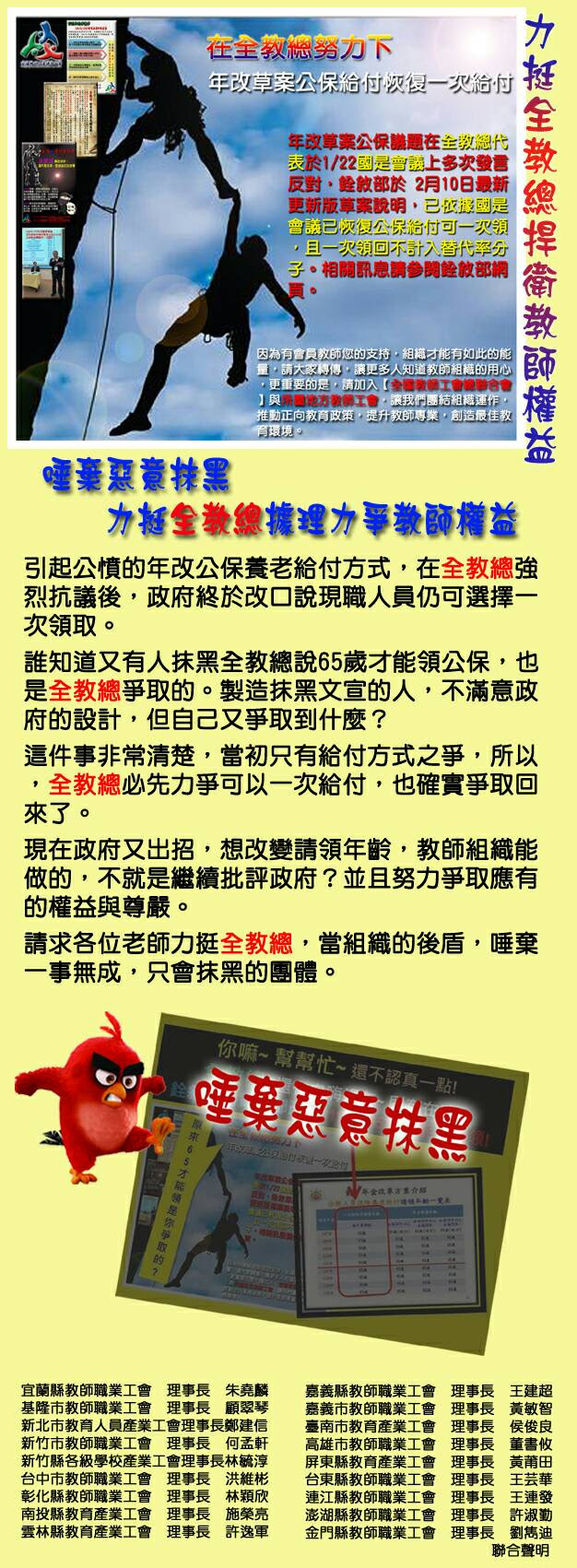 